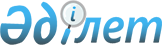 О внесении изменений и дополнений в решение Жанибекского районного маслихата от 24 декабря 2021 года № 12-2 "О районном бюджете на 2022-2024 годы"Решение Жанибекского районного маслихата Западно-Казахстанской области от 25 ноября 2022 года № 25-1
      В соответствии с Бюджетным кодексом Республики Казахстан, Законом Республики Казахстан "О местном государственном управлении и самоуправлении в Республике Казахстан" Жанибекский районный маслихат РЕШИЛ:
      1. Внести в решение Жанибекского районного маслихата "О районном бюджете на 2022-2024 годы" от 24 декабря 2021 года №12-2 (зарегистрированное в Реестре государственной регистрации нормативных правовых актов под №26159) следующие изменения и дополнения:
      пункт 1 изложить в новой редакции:
      "1. Утвердить районный бюджет на 2022–2024 годы согласно приложениям 1, 2 и 3 соответственно, в том числе на 2022 год в следующих объемах:
      1) доходы – 7 026 349 тысяч тенге:
      налоговые поступления – 547 166 тысяч тенге;
      неналоговые поступления – 15 120 тысяч тенге;
      поступления от продажи основного капитала – 1000 тысяча тенге;
      поступления трансфертов – 6 463 063 тысяч тенге;
      2) затраты – 7 451 063 тысячи тенге;
      3) чистое бюджетное кредитование – 16 952 тысячи тенге:
      бюджетные кредиты – 56 299 тысяч тенге;
      погашение бюджетных кредитов – 39 347 тысяч тенге;
      4) сальдо по операциям с финансовыми активами - 0 тенге:
      приобретение финансовых активов - 0 тенге;
      поступления от продажи финансовых активов государства - 0 тенге;
      5) дефицит (профицит) бюджета - -441 666 тысяч тенге;
      6) финансирование дефицита (использование профицита) бюджета - 441 666 тысяч тенге:
      поступление займов – 55 134 тысячи тенге;
      погашение займов – 39 347 тысяч тенге;
      используемые остатки бюджетных средств – 425 879 тысяч тенге.";
      в пункте 4:
      абзац первый изложить в новой редакции:
      "4. Учесть в районном бюджете на 2022 год поступление целевых трансфертов из республиканского бюджета в общей сумме 2 519 638 тысяч тенге:";
      абзац третий изложить в новой редакции:
      "на выплату государственной адресной социальной помощи – 111 964 тысячи тенге;";
      абзац четвертый изложить в новой редакции:
      "на гарантированный социальный пакет – 20 355 тысяч тенге;";
      абзац пятый изложить в следующей редакции:
      "на протезно-ортопедические, сурдотехнические, тифлотехнические средства, специальные средства передвижения (кресло-коляски), расширение технических вспомогательных (компенсаторных) средств, портативный тифлокомпьютер с синтезом речи, с встроенным вводом/выводом информации шрифтом Брайля – 3 041 тысяча тенге;";
      абзац шестой изложить в новой редакции:
      "на увеличение норм обеспечения лиц с инвалидностью обязательными гигиеническими средствами, обеспечение катетерами одноразового использования детей с инвалидностью с диагнозом Spina bifida – 1 599 тысяч тенге;
      абзац восьмой изложить в новой редакции:
      "на частичное субсидирование заработной платы и молодежную практику" - 46 206 тысяч тенге;";
      абзац девятый изложить в новой редакции:
      "на предоставление государственных грантов на реализацию новых бизнес-идей" - 73 513 тысяч тенге;";
      абзац тринадцатый изложить в новой редакции:
      "на средний ремонт автодороги "Жанибек-Таловка-Малый Узень, Жанибекского района Западно-Казахстанской области 33-48 километров – 804 262 тысячи тенге;";
      абзац девятнадцатый изложить в новой редакции:
      "на проект "Первое рабочее место" – 5 062 тысячи тенге;";
      абзац двадцатый изложить в новой редакции:
      "на серебрянный возраст – 7 818 тысяч тенге;";
      абзац двадцатый второй изложить в новой редакции:
      "на средний ремонт автодороги Жанибек-Таловка-Малый Узень, Жанибекского района Западно-Казахстанской области 27-33 (6) километров – 305 262 тысячи тенге;";
      дополнить абзацем двадцать четвертым следующего содержания:
      "на повышение эффективности деятельности депутатов маслихатов – 2 455 тысяч тенге;";
      дополнить абзацем двадцать пятым следующего содержания:
      "на капитальный ремонт 0-23 километров подъездной автодороги районного значения к селу Акоба Жанибекского района – 71 000 тысяч тенге;".
      в пункте 5:
      абзац первый изложить в новой редакции:
      "5.Учесть в районном бюджете на 2022 год поступление целевых трансфертов из областного бюджета в общей сумме 575 421 тысяча тенге:";
      абзац третий изложить в новой редакции:
      "на жилищные сертификаты – 333 тысяч тенге;";
      абзац пятый изложить в новой редакции:
      "на предоставление государственных грантов на реализацию новых бизнес-идей" – 7 351 тысяча тенге;";
      абзац шестой изложить в новой редакции:
      "на краткосрочное профессиональное обучение по востребованным на рынке труда квалификациям и навыкам – 3 520 тысяч тенге;";
      абзац седьмой изложить в новой редакции:
      "на специальные средства передвижения (кресло-коляски) – 1 708 тысяч тенге;";
      абзац восьмой изложить в новой редакции:
      "на санаторно-курортное лечение – 5 071 тысяча тенге;";
      абзац девятый исключить;
      абзац десятый изложить в новой редакции:
      "на тифлотехнические средства – 1 919 тысяч тенге;".
      приложение 1 к указанному решению изложить в новой редакции согласно приложению к настоящему решению.
      2. Настоящее решение вводится в действие с 1 января 2022 года. Районный бюджет на 2022 год
      тысяч тенге
					© 2012. РГП на ПХВ «Институт законодательства и правовой информации Республики Казахстан» Министерства юстиции Республики Казахстан
				
      Временно исполняющий обязанности секретаря маслихата

М.Хаби
Приложение 
к решению Жанибекского 
районного маслихата 
от 25 ноября 2022 года №25-1Приложение 1 
к решению Жанибекского 
районного маслихата 
от 24 декабря 2021 года №12-2
Категория
Категория
Категория
Категория
Категория
Сумма
Класс
Класс
Класс
Класс
Сумма
Подкласс
Подкласс
Подкласс
Сумма
Специфика
Специфика
Сумма
Наименование
Сумма
1
2
3
4
5
6
1) Доходы
 7 026 349
1
Налоговые поступления
547 166
01
Подоходный налог
286 064
1
Корпоративный подоходный налог
88 269
2
Индивидуальный подоходный налог 
197 795
03
Социальный налог
184 824
1
Социальный налог
184 824
04
Налоги на собственность
68 918
1
Налоги на имущество
68 918
05
Внутренние налоги на товары работы и услуги
6 160
2
Акцизы
500
3
Поступление за использование природных и других ресурсов
4 000
4
Сборы за ведение предпринимательской и профессиональной деятельности
1 660
08
Обязательные платежи, взимаемые за совершение юридически значимых действий и (или) выдачу документов уполномоченными на то государственными органами или должностными лицами
1 200
1
Государственная пошлина
1 200
2
Неналоговые поступления
15 120
01
Доходы от государственной собственности
12 120
5
Доходы от аренды имущества, находящегося в государственной собственности
12 120
06
Прочие неналоговые поступления 
3 000
1
Прочие неналоговые поступления 
3 000
3
Поступления от продажи основного капитала
1 000
01
Продажа государственного имущества, закрепленного за государственными учреждениями
500
1
Продажа государственного имущества, закрепленного за государственными учреждениями
500
03
Продажа земли и нематериальных активов
500
1
Продажа земли 
500
4
Поступления трансфертов
6 463 063
02
Трансферты из вышестоящих органов государственного управления
6 463 063
2
Трансферты из областного бюджета
6 463 063Функциональная группаФункциональная группаФункциональная группаФункциональная группаФункциональная группа
Сумма
Функциональная подгруппа
Функциональная подгруппа
Функциональная подгруппа
Функциональная подгруппа
Сумма
Администратор бюджетных программ
Администратор бюджетных программ
Администратор бюджетных программ
Сумма
Бюджетная программа
Бюджетная программа
Сумма
Наименование
Сумма
1
2
3
4
5
6
2) Затраты
 7 451 063
01
Государственные услуги общего характера
521 163
1
Представительные, исполнительные и другие органы, выполняющие общие функции государственного управления
193 550
112
Аппарат маслихата района (города областного значения)
42 040
001
Услуги по обеспечению деятельности маслихата района (города областного значения)
39 585
005
Повышение эффективности деятельности депутатов маслихатов
2 455
122
Аппарат акима района (города областного значения)
151 510
001
Услуги по обеспечению деятельности акима района (города областного значения)
133 102
003
Капитальные расходы государственного органа
12 992
113
Целевые текущие трансферты нижестоящим бюджетам
5 416
2
Финансовая деятельность
779
459
Отдел экономики и финансов района (города областного значения)
779
003
Проведение оценки имущества в целях налогообложения
600
010
Приватизация, управление коммунальным имуществом, постприватизационная деятельность и регулирование споров, связанных с этим
179
9
Прочие государственные услуги общего характера
326 834
454
Отдел предпринимательства и сельского хозяйства района (города областного значения)
24 042
001
Услуги по реализации государственной политики на местном уровне в области развития предпринимательства и сельского хозяйства
24 042
458
Отдел жилищно-коммунального хозяйства, пассажирского транспорта и автомобильных дорог района (города областного значения)
170 297
001
Услуги по реализации государственной политики на местном уровне в области жилищно-коммунального хозяйства, пассажирского транспорта и автомобильных дорог
28 254
013
Капитальные расходы государственного органа
15 804,8
113
Целевые текущие трансферты нижестоящим бюджетам
126 238,2
459
Отдел экономики и финансов района (города областного значения)
132 495
001
Услуги по реализации государственной политики в области формирования и развития экономической политики, государственного планирования, исполнения бюджета и управления коммунальной собственностью района (города областного значения)
39 316
113
Целевые текущие трансферты нижестоящим бюджетам
93 179
02
Оборона
12 195
1
Военные нужды
3 425
122
Аппарат акима района (города областного значения)
3 425
005
Мероприятия в рамках исполнения всеобщей воинской обязанности
3 425
2
Организация работы по чрезвычайным ситуациям
8 770
122
Аппарат акима района (города областного значения)
8 770
006
Предупреждение и ликвидация чрезвычайных ситуаций масштаба района (города областного значения)
5 200
007
Мероприятия по профилактике и тушению степных пожаров районного (городского) масштаба, а также пожаров в населенных пунктах, в которых не созданы органы государственной противопожарной службы
3 570
03
Общественный порядок, безопасность, правовая, судебная, уголовно-исполнительная деятельность
4 447
9
Прочие услуги в области общественного порядка и безопасности
4 447
458
Отдел жилищно-коммунального хозяйства, пассажирского транспорта и автомобильных дорог района (города областного значения)
4 447
021
Обеспечение безопасности дорожного движения в населенных пунктах
4 447
06
Социальная помощь и социальное обеспечение
621 952
1
Социальное обеспечение
167 211
451
Отдел занятости и социальных программ района (города областного значения)
167 211
005
Государственная адресная социальная помощь
167 211
2
Социальная помощь
422 062
451
Отдел занятости и социальных программ района (города областного значения)
422 062
002
Программа занятости
247 213
006
Оказание жилищной помощи
5 000
007
Социальная помощь отдельным категориям нуждающихся граждан по решениям местных представительных органов
62 414
010
Материальное обеспечение детей с инвалидностьюю, воспитывающихся и обучающихся на дому
746
014
Оказание социальной помощи нуждающимся гражданам на дому
46 701
017
Обеспечение нуждающихся лиц с инвалидностью протезно-ортопедическими, сурдотехническими и тифлотехническими средствами, специальными средствами передвижения, обязательными гигиеническими средствами, а также предоставление услуг санаторно-курортного лечения, специалиста жестового языка, индивидуальных помощников в соответствии с индивидуальной программой реабилитации лиц с инвалидностью
17 600
023
Обеспечение деятельности центров занятости населения
42 388
9
Прочие услуги в области социальной помощи и социального обеспечения
32 679
451
Отдел занятости и социальных программ района (города областного значения)
32 346
001
Услуги по реализации государственной политики на местном уровне в области обеспечения занятости и реализации социальных программ для населения
28 213
011
Оплата услуг по зачислению, выплате и доставке пособий и других социальных выплат
2 650
050
Обеспечение прав и улучшение качества жизни инвалидов в Республике Казахстан
1 483
458
Отдел жилищно-коммунального хозяйства, пассажирского транспорта и автомобильных дорог района (города областного значения)
333
094
Предоставление жилищных сертификатов как социальная помощь
333
07
Жилищно-коммунальное хозяйство
102 783
1
Жилищное хозяйство
67 369
458
Отдел жилищно-коммунального хозяйства, пассажирского транспорта и автомобильных дорог района (города областного значения)
26 655
003
Организация сохранения государственного жилищного фонда
24 155
004
Обеспечение жильем отдельных категорий граждан
2 500
466
Отдел архитектуры, градостроительства и строительства района (города областного значения)
40 714
003
Проектирование и (или) строительство, реконструкция жилья коммунального жилищного фонда
39 939
004
Проектирование, развитие и (или) обустройство инженерно-коммуникационной инфраструктуры
775
2
Коммунальное хозяйство
28 872
466
Отдел архитектуры, градостроительства и строительства района (города областного значения)
28 872
005
Развитие коммунального хозяйства
19 649
058
Развитие системы водоснабжения и водоотведения в сельских населенных пунктах
9 223
3
Благоустройство населенных пунктов
6 542
458
Отдел жилищно-коммунального хозяйства, пассажирского транспорта и автомобильных дорог района (города областного значения)
6 542
015
Освещение улиц в населенных пунктах
2 547
018
Благоустройство и озеленение населенных пунктов
3 995
08
Культура, спорт, туризм и информационное пространство
508 332
1
Деятельность в области культуры
234 105
457
Отдел культуры, развития языков, физической культуры и спорта района (города областного значения)
234 105
003
Поддержка культурно-досуговой работы
234 105
2
Спорт
70 857
457
Отдел культуры, развития языков, физической культуры и спорта района (города областного значения)
70 857
008
Развитие массового спорта и национальных видов спорта
61 490
009
Проведение спортивных соревнований на районном (города областного значения) уровне
3 000
010
Подготовка и участие членов сборных команд района (города областного значения) по различным видам спорта на областных спортивных соревнованиях
6 367
3
Информационное пространство
129 552
456
Отдел внутренней политики района (города областного значения)
20 988
002
Услуги по проведению государственной информационной политики
20 988
457
Отдел культуры, развития языков, физической культуры и спорта района (города областного значения)
108 564
006
Функционирование районных (городских) библиотек
108 064
007
Развитие государственного языка и других языков народа Казахстана
500
9
Прочие услуги по организации культуры, спорта, туризма и информационного пространства
73 818
456
Отдел внутренней политики района (города областного значения)
47 313
001
Услуги по реализации государственной политики на местном уровне в области информации, укрепления государственности и формирования социального оптимизма граждан
23 796
003
Реализация мероприятий в сфере молодежной политики
23 517
457
Отдел культуры, развития языков, физической культуры и спорта района (города областного значения)
26 505
001
Услуги по реализации государственной политики на местном уровне в области культуры, развития языков, физической культуры и спорта 
26 505
10
Сельское, водное, лесное, рыбное хозяйство, особо охраняемые природные территории, охрана окружающей среды и животного мира, земельные отношения
43 986
6
Земельные отношения
24 135
463
Отдел земельных отношений района (города областного значения)
24 135
001
Услуги по реализации государственной политики в области регулирования земельных отношений на территории района (города областного значения)
24 135
9
Прочие услуги в области сельского, водного, лесного, рыбного хозяйства, охраны окружающей среды и земельных отношений
19 851
459
Отдел экономики и финансов района (города областного значения)
19 851
099
Реализация мер по оказанию социальной поддержки специалистов
19 851
11
Промышленность, архитектурная, градостроительная и строительная деятельность
30 792
2
Архитектурная, градостроительная и строительная деятельность
30 792
466
Отдел архитектуры, градостроительства и строительства района (города областного значения)
30 792
001
Услуги по реализации государственной политики в области строительства, улучшения архитектурного облика городов, районов и населенных пунктов области и обеспечению рационального и эффективного градостроительного освоения территории района (города областного значения)
30 792
12
Транспорт и коммуникации
2 010 933
1
Автомобильный транспорт
1 994 911
458
Отдел жилищно-коммунального хозяйства, пассажирского транспорта и автомобильных дорог района (города областного значения)
1 994 911
022
Развитие транспортной инфраструктуры
140 457
023
Обеспечение функционирования автомобильных дорог
50 052
045
Капитальный и средний ремонт автомобильных дорог районного значения и улиц населенных пунктов
8 297
051
Реализация приоритетных проектов транспортной инфраструктуры
1 796 105
9
Прочие услуги в сфере транспорта и коммуникаций
16 022
458
Отдел жилищно-коммунального хозяйства, пассажирского транспорта и автомобильных дорог района (города областного значения)
16 022
037
Субсидирование пассажирских перевозок по социально-значимым городским (сельским), пригородным и внутрирайонным сообщениям
16 022
13
Прочие
505 723
9
Прочие
505 723
458
Отдел жилищно-коммунального хозяйства, пассажирского транспорта и автомобильных дорог района (города областного значения)
480 406
062
Реализация мероприятий по социальной и инженерной инфраструктуре в сельских населенных пунктах в рамках проекта "Ауыл-Ел бесігі"
380 406
064
Развитие социальной и инженерной инфраструктуры в сельских населенных пунктах в рамках проекта "Ауыл-Ел бесігі"
100 000
459
Отдел экономики и финансов района (города областного значения)
25 317
012
Резерв местного исполнительного органа района (города областного значения) 
25 317
14
Обслуживание долга
17 267
1
Обслуживание долга
17 267
459
Отдел экономики и финансов района (города областного значения)
17 267
021
Обслуживание долга местных исполнительных органов по выплате вознаграждений и иных платежей по займам из областного бюджета
17 267
15
Трансферты
3 071 490
1
Трансферты
3 071 490
459
Отдел экономики и финансов района (города областного значения)
3 071 490
006
Возврат неиспользованных (недоиспользованных) целевых трансфертов
34
038
Субвенции
268 343
049
Возврат трансфертов общего характера в случаях, предусмотренных бюджетным законодательством
2 512 741
054
Возврат сумм неиспользованных (недоиспользованных) целевых трансфертов, выделенных из республиканского бюджета за счет целевого трансферта из Национального фонда Республики Казахстан
290 372
3) Чистое бюджетное кредитование
16 952
Бюджетные кредиты
56 299
10
Сельское, водное, лесное, рыбное хозяйство, особо охраняемые природные территории, охрана окружающей среды и животного мира, земельные отношения
56 299
9
Прочие услуги в области сельского, водного, лесного, рыбного хозяйства, охраны окружающей среды и земельных отношений
56 299
459
Отдел экономики и финансов района (города областного значения)
56 299
018
Бюджетные кредиты для реализации мер социальной поддержки специалистов
56 299
Категория
Категория
Категория
Категория
Категория
Сумма
Класс
Класс
Класс
Класс
Сумма
Подкласс
Подкласс
Подкласс
Сумма
Специфика
Специфика
Сумма
Наименование
Сумма
1
2
3
4
5
6
Погашение бюджетных кредитов 
 39 347
5
Погашение бюджетных кредитов
39 347
01
Погашение бюджетных кредитов
39 347
1
Погашение бюджетных кредитов, выданных из государственного бюджета
39 347
Функциональная группа
Функциональная группа
Функциональная группа
Функциональная группа
Функциональная группа
Сумма
Функциональная подгруппа
Функциональная подгруппа
Функциональная подгруппа
Функциональная подгруппа
Сумма
Администратор бюджетных программ
Администратор бюджетных программ
Администратор бюджетных программ
Сумма
Бюджетная программа
Бюджетная программа
Сумма
Наименование
Сумма
1
2
3
4
5
6
4) Сальдо по операциям с финансовыми активами
0
Приобретение финансовых активов
0
Поступления от продажи финансовых активов государства
5) Дефицит (профицит) бюджета 
 -441 666
6) Финансирование дефицита бюджета (использование профицита)
441 666
Категория
Категория
Категория
Категория
Категория
Сумма
Класс
Класс
Класс
Класс
Сумма
Подкласс
Подкласс
Подкласс
Сумма
Специфика
Специфика
Сумма
Наименование
Сумма
1
2
3
4
5
6
Поступление займов
 55 134
7
Поступление займов
55 134
01
Внутренние государственные займы
55 134
2
Договора займа
55 134
Функциональная группа
Функциональная группа
Функциональная группа
Функциональная группа
Функциональная группа
Сумма
Функциональная подгруппа
Функциональная подгруппа
Функциональная подгруппа
Функциональная подгруппа
Сумма
Администратор бюджетных программ
Администратор бюджетных программ
Администратор бюджетных программ
Сумма
Бюджетная программа
Бюджетная программа
Сумма
Наименование
Сумма
1
2
3
4
5
6
Погашение займов
 39 347
16
Погашение займов
39 347
1
Погашение займов
39 347
459
Отдел экономики и финансов района (города областного значения)
39 347
005
Погашение долга местного исполнительного органа перед вышестоящим органом
39 347
Категория
Категория
Категория
Категория
Категория
Сумма
Класс
Класс
Класс
Класс
Сумма
Подкласс
Подкласс
Подкласс
Сумма
Специфика
Специфика
Сумма
Наименование
Сумма
1
2
3
4
5
6
Используемые остатки бюджетных средств
 425 879